RULES OF CONDUCT IN THE EVENT OF FIRE EMERGENCYREMAIN CALM, DO NOT PANICFOLLOW THE INSTRUCTIONS SHOWN HERE FOR A QUICK AND ORDERLY EXITPREVENTIVE MEASURES                      IT IS PROHIBITED TO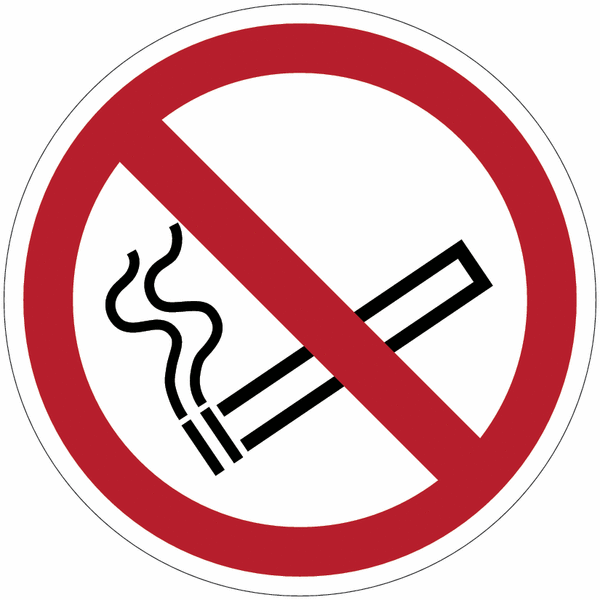  SMOKE on the premises and in the courtyard of the Residence; tamper with and/or disable and/or remove fire-fighting systems; LEAVE THE FIRE DOORS OPEN, except for doors equipped with a self-closing system; use, on the premises, cookers or hot plates of any kind for heating food, stoves and heating or lighting appliances in general that are electrically operated with visible heating elements or powered by solid, liquid or gaseous fuels; keep deposits, even small ones, of flammable substances in rooms that are part of the volume intended for the activity; obstruct external and internal emergency exits and stairways, which must be left absolutely clear at all times;light candles inside the Residence; use unauthorised electrical appliances and power strips or extension cords.IN CASE OF EMERGENCYIf you see a fire GIVE THE ALARM:call the 112 Emergency Number directly and notify the internal emergency number 02.6448.9100 as soon as possible.  WHAT TO COMMUNICATEname and surname, possibly your telephone numberaddress of the Incident - University Residence U42, via Comasina, 42 Milanlocation of the incident (room, venue, etc.)type of emergency in coursestage of the emergencypersons involved N........ of which N....... injuredpresence of disabled peopleOR press the manual fire alarm button nearest to you and then call the internal emergency number 02.6448.9100 as soon as possible. If the OPTIAL-ACOUSTIC FIRE ALARM is activated, implement what is indicated “in case of evacuation”IN CASE OF EVACUATIONAdditional indications for persons with reduced or impaired motor skillsgo to one of the landings of the EXTERNAL emergency stairs: they are a safe calm space, where you can wait for the arrival of the Fire Brigade. if you are on the ground floor, exit the building and reach one of the gathering points